Supplemental for:Effectiveness of modified dose dense paclitaxel in recurrent cervical cancerHiroko Machida, MD1; Aida Moeini, MD, MPH1; Marcia A. Ciccone, MD1; Sayedamin　Mostofizadeh, MD1; Tsuyoshi Takiuchi, MD, PhD1; Luarie L. Bruette, MD1; Lynda D. Roman, MD1,2; Koji Matsuo, MD, PhD1,2,*1. Division of Gynecologic Oncology, Department of Obstetrics and Gynecology, University of Southern California, Los Angeles, CA 90089, USA2. Norris Comprehensive Cancer Center, University of Southern California, Los Angeles, CA 90089, USA.* All corresponding to:Koji Matsuo, MD, PhDDivision of Gynecologic OncologyDepartment of Obstetrics and GynecologyUniversity of Southern California2020 Zonal Avenue IRD520Los Angeles, CA90089, USA.Tel: +1-323-226-3416Fax: +1-323-226-3427Email: koji.matsuo@med.usc.eduKeywords: cervical cancer; recurrence; paclitaxel; dose-dense chemotherapy.Supplemental Table S1. Treatment regimens of cervical cancer patients (n=70).Number (%) is shown.Supplemental Table S2. Effects of dose-dense paclitaxel in gynecologic cancers: systematic review of literature  Abbreviation; Type*, type of cancer and stage; OVCA, ovarian cancer; EMCA, endometrial cancer; CXCA, cervical cancer; RR, response rate; PFS, progression-free survival (months); OS, overall survival (months); Rec, recurrent cervical cancer; M, metastasis cervical cancer; Retro, retrospective; Pilot, pilot study; NAC, neoadjuvant chemotherapy; PTX, paclitaxel; CBDCA, carboplatin; CDDP, cisplatin; AUC, area under the curve; and na, not available. References are listed in page 8.Supplemental Table S3. Frequency of grade 3-4 toxicity in dose-dense paclitaxel with gynecologic cancers: systematic review of literature  *anemia, Abbreviation: na, not available. References are listed in page 8.Supplemental Figure S1. Selection criteria for chemotherapy treatment in recurrent cervical cancer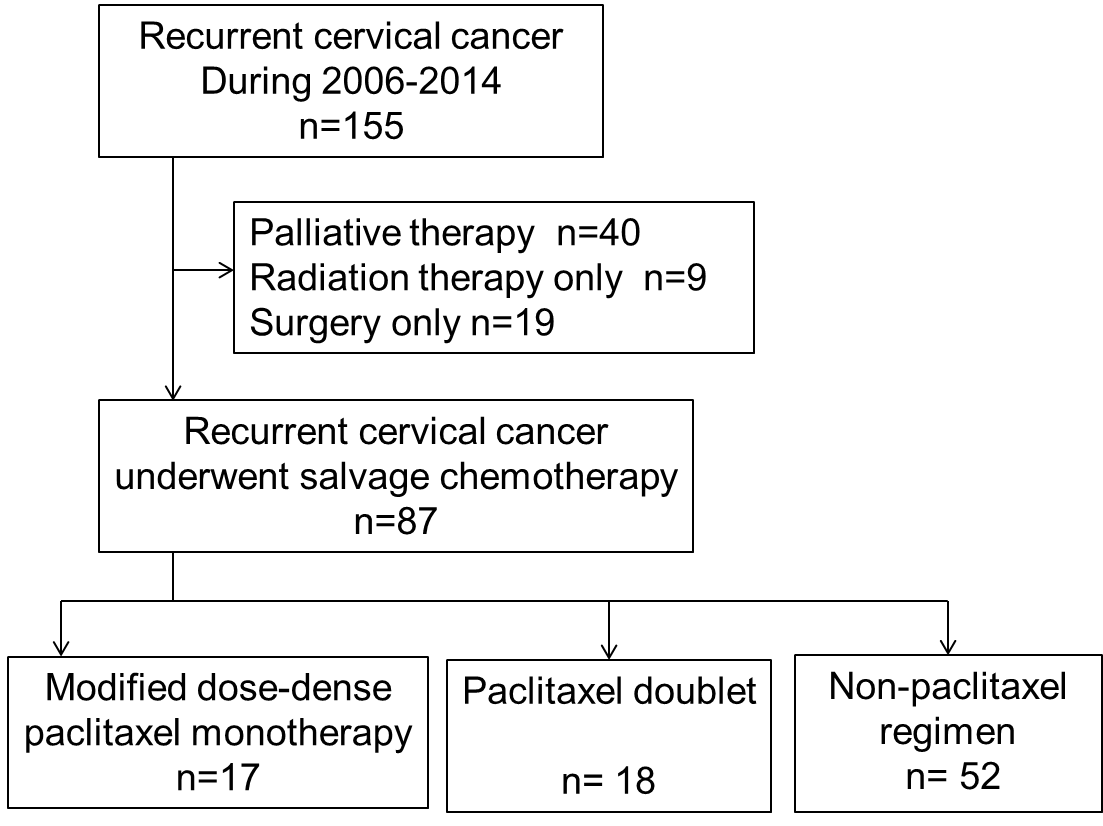 Supplemental Figure S2. Selection schema for systematic review: paclitaxel for recurrent cervical cancer.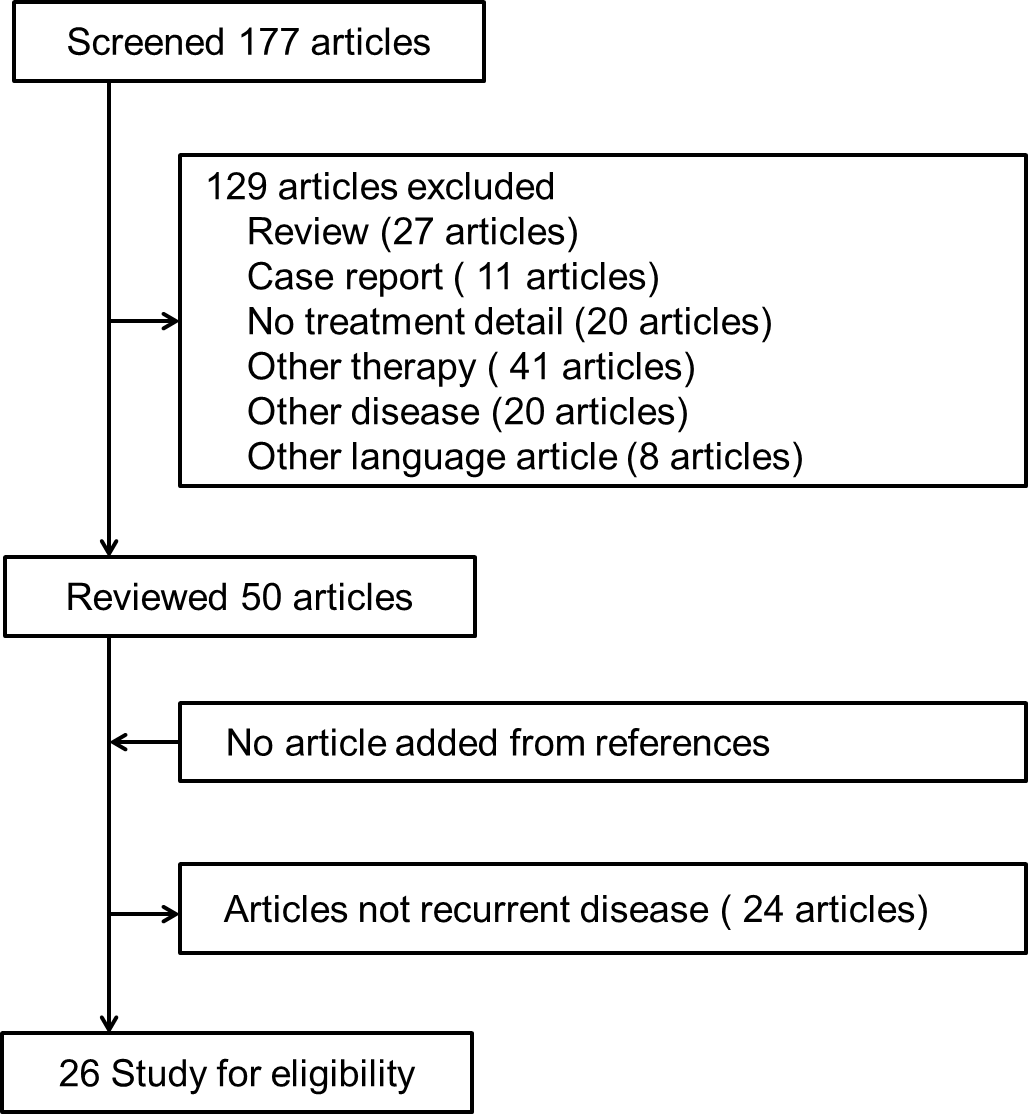 Abbreviations: PTX, paclitaxelSupplemental Figure S3. Searching criteria for dose-dense paclitaxel chemotherapy with gynecologic cancers. 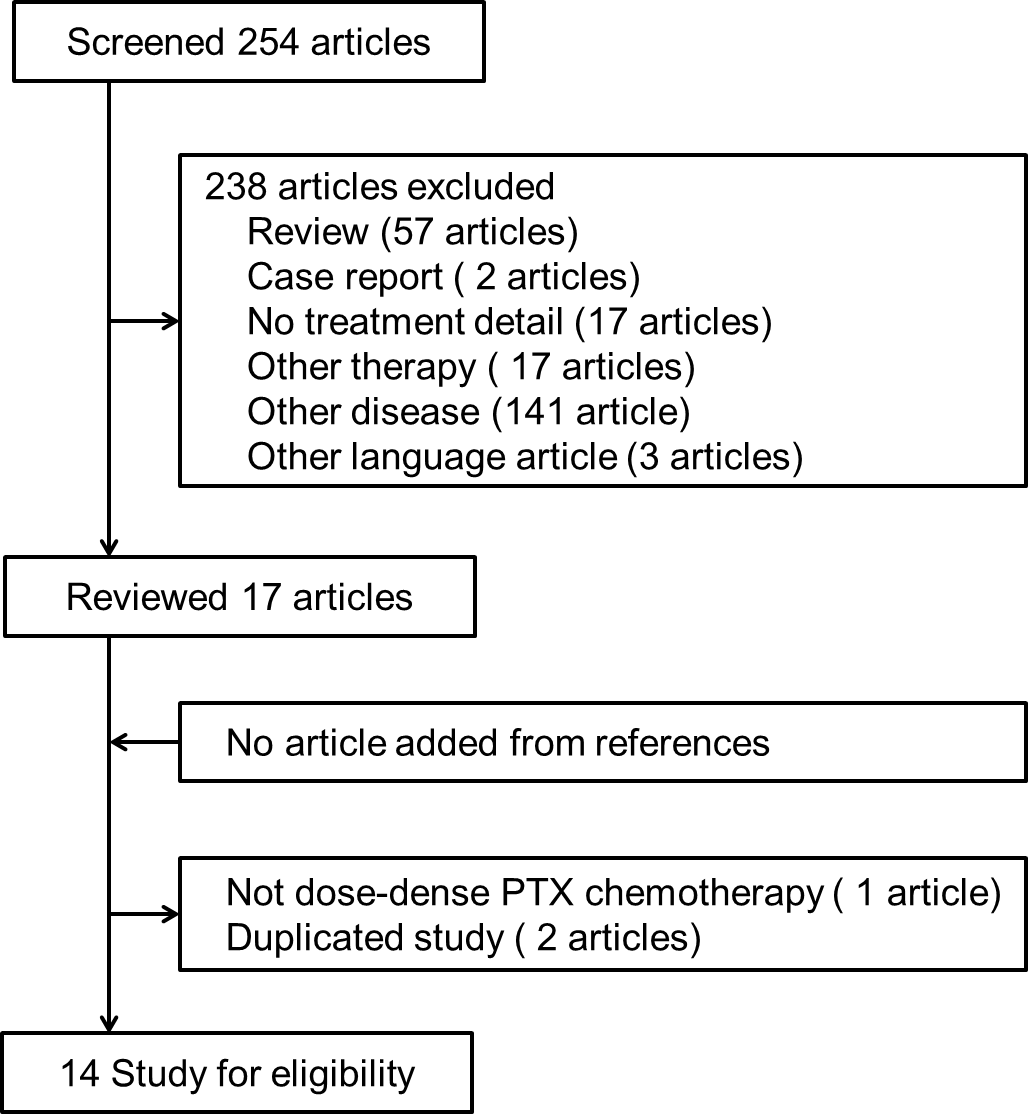 Abbreviation: PTX, paclitaxel.REFERENCES1.  Chan JK, Brady MF, Penson RT, et al. Weekly vs. Every-3-Week Paclitaxel and Carboplatin for Ovarian Cancer. N Engl J Med. 2016;374:738-48.2.  Becker DA, Thomas ED, Gilbert AL, et al. Improved outcomes with dose-dense paclitaxel-based neoadjuvant chemotherapy in advanced epithelial ovarian carcinoma. Gynecol Oncol. 2016;142:25-9.3.  Benedetti Panici P, Palaia I, Marchetti C, Ruscito I, et al. Dose-Dense Neoadjuvant Chemotherapy plus Radical Surgery in Locally Advanced Cervical Cancer: A Phase II Study. Oncology. 2015;89:103-10.4.  Pignata S, Scambia G, Katsaros D, et al. Carboplatin plus paclitaxel once a week versus every 3 weeks in patients with advanced ovarian cancer (MITO-7): a randomised, multicentre, open-label, phase 3 trial. Lancet Oncol 2014;15:396-405.5.  van der Burg ME, Onstenk W, Boere IA, et al. Long-term results of a randomised phase III trial of weekly versus three-weekly paclitaxel/platinum induction therapy followed by standard or extended three-weekly paclitaxel/platinum in European patients with advanced epithelial ovarian cancer. Eur J Cancer. 2014;50:2592-601.6.  Katsumata N, Yasuda M, Isonishi S, et al. Long-term results of dose-dense paclitaxel and carboplatin versus conventional paclitaxel and carboplatin for treatment of advanced epithelial ovarian, fallopian tube, or primary peritoneal cancer (JGOG 3016): a randomised, controlled, open-label trial. Lancet Oncol. 2013;14:1020-6.7.  McCormack M, Kadalayil L, Hackshaw A, et al. A phase II study of weekly neoadjuvant chemotherapy followed by radical chemoradiation for locally advanced cervical cancer. Br J Cancer. 2013;108:2464-9.8.  Abaid LN, Micha JP, Rettenmaier MA, et al. A phase II study of modified dose-dense paclitaxel and every 4-week carboplatin for the treatment of advanced-stage primary epithelial ovarian, fallopian tube, or peritoneal carcinoma. Cancer Chemother Pharmacol. 2013;72:101-7.9.  Singh RB, Chander S, Mohanti BK, et al. Neoadjuvant chemotherapy with weekly paclitaxel and carboplatin followed by chemoradiation in locally advanced cervical carcinoma: a pilot study. Gynecol Oncol. 2013;129:124-8.10.  Cadron I, Leunen K, Amant F, et al. The "Leuven" dose-dense paclitaxel/carboplatin regimen in patients with recurrent ovarian cancer. Gynecol Oncol 2007;106:354-61.11.  Sharma R, Graham J, Mitchell H, et al. Extended weekly dose-dense paclitaxel/carboplatin is feasible and active in heavily pre-treated platinum-resistant recurrent ovarian cancer. Br J Cancer 2009;100:707-12.12.  Vandenput I, Vergote I, Leunen K, et al. Leuven dose-dense paclitaxel/carboplatin regimen in patients with primary advanced or recurrent endometrial carcinoma. Int J Gynecol Cancer 2009;19:1147-51.13.  Torfs S, Cadron I, Amant F, et al. Evaluation of paclitaxel/carboplatin in a dose dense or weekly regimen in 66 patients with recurrent or primary metastatic cervical cancer. Eur J Cancer 2012;48:1332-40.14.  Vergote I, Debruyne P, Kridelka F, et al. Phase II study of weekly paclitaxel/carboplatin in combination with prophylactic G-CSF in the treatment of gynecologic cancers: A study in 108 patients by the Belgian Gynaecological Oncology Group. Gynecol Oncol. 2015 ;138:278-84.RegimenNumber (%)Paclitaxel doublet18 (100%)   Carboplatin + paclitaxel5 (27.8%)   Cisplatin + paclitaxel4 (22.2%)   Cisplatin + paclitaxel + bevacizumab4 (22.2%)   Paclitaxel + bevacizumab2 (11.1%)   Paclitaxel + 5-fluorouracil2 (11.1%)   Gemcitabine + docetaxel1 (5.6%)Non-paclitaxel regimen52 (100%)   Cisplatin + gemcitabine25 (48.1%)   Cisplatin + topotecan4 (7.7%)   Cisplatin + pemetrexed4 (6.8%)   Cisplatin + vinorelbine4 (6.8%)   Topotecan alone3 (5.8%)   Cisplatin alone3 (5.8%)   Capecitabine only2 (3.8%)   Cisplatin + cetuximab2 (3.8%)   Pemetrexed alone1 (1.7%)   Carboplatin + gemcitabine1 (1.7%)   Others3 (5.8%)Author YearType*DesignNoRegimenCyclePrior
chemoRR (%)PFSOSChan JK(GOG0262)2016OVCA
II-IV Phase III55
57PTX (80 mg/m2 weekly) + CBDCA (AUC 6 q21)
PTX (175 mg/m2 q21) + CBDCA (AUC 6 q21)6≤ 1na14.2
10.3naBecker DA2016OVCAIII-IVRetroNAC2140PTX (NA day 1, 8, and 15) + CBDCA (NA q21)
PTX (NA q21) + CBDCA (NA q21)33No85%86%nanaPignata S(MITO7)2014OVCA
IC-IV Phase III406
404PTX (60 mg/m2 weekly) + CBDCA (AUC 2 weekly)
PTX (175 mg/m2 q21) + CBDCA (AUC 6 q21)18
6No56%
59%18.3
17.3navan der Burg ME2014OVCA
IIB-IV Phase III133
134PTX (90mg/m2) + CDDP (70mg/m2) or CBDCA (AUC 4), weekly
PTX (175mg/m2) + CDDP (75mg/m2) or CBDCA (AUC 6), q216No86%
85%18.5
16.444.8
41.1Katsumata 
(JGOG-3016)2013OVCA
II-IV  Phase III312
319PTX (80 mg/m2 day 1, 8, and 15) + CBDCA (AUC 6 q21)
PTX (180 mg/m2 q21) + CBDCA (AUC 6 q21)6No56%
53%28.2
17.5100.5
62.2McCormack M2013OVCA
IB2-IV  Phase IINAC46PTX (80 mg/m2)  + CBDCA (AUC 2) weekly6No69%nanaAbaid LN2013OVCAIII-IVPhase II88PTX (80 mg/m2 day 1, 8, and 15) + CBDCA (AUC 6 q28)6No84%nanaSharma R2009OVCA
Rec/MRetro 21PTX (70 mg/m2) + CBDCA (AUC 3), day 1,8, and 15 q28 6≤ 260%7.913.3Cadron et al2007OVCA
Rec/Mphase II33PTX (90mg/m2) + CBDCA (AUC 4), day 1,8 q216≤ 266%9.018.0Vandenput I2009EMCA
Rec/MRetro 42PTX (90 mg/m2) + CBDCA (AUC 4), day 1,8 q21 6≤ 471%10.0naBenedetti Panici P2015CXCAIIA-IIIBPhase IINAC22PTX (60 mg/m2)  + CDDP (60mg/m2) every 10 days5≤ 153%nanaIVergote I2015CxCA
Rec/MRetro34PTX (60mg/m2 weekly) + CBDCA (AUC 2.7 weekly) + G-CSF18≤ 151%7naSingh RB2013CXCA
IIB-VIAPilot NAC28PTX (60 mg/m2)  + CBDCA (AUC 2) weekly6No68%nanaTorfs S2012CXCA
Rec/MRetro4322PTX (90mg/m2) + CBDCA (AUC 4), day1.8 q 21PTX (60mg/m2) + CBDCA (AUC 2.7), weekly6No58%36%5.0na11.010.0Author Hematologic*NeutropeniaThrombocytopeniaNeurotoxicityhypersensitivityLiver toxicityChan JK(GOG0262)36%
16%72%
83%20%
16%sensory 26%, motor 3% 
sensory 2%, motor 1%nanaBecker DA42%28%19%13%19%3%03%nanaPignata S(MITO7)6%
8%42%
50%1%
7%0
2%4%
4%< 1%
< 1%van der Burg ME11%
11%61%
66%40%
16%29%
9%nanaKatsumata (JGOG3016)69%
44%92%
88%44%
38%sensory 21%, motor 15%
sensory 20%, motor 12%nanaMcCormack M2%9%0%0%4%naAbaid LN1%23%8%1%nanaCadron et al5%34%3%3%9%naSharma R5%34%014%nanaVandenput I14%81%26%nananaBenedetti Panici P4%14%04%na9%IVergote I81%38%19%nananaSingh RB14%32%3.5%nananaTorfs S42%
55%63%
50%42%46%0
014%
10%42%
55%